  Danmarks Jægerforbunds  Udvidet apporteringsprøveDato:  _________   Prøvested: ______________________________Navn:				Race: ____________________Stambog: ______________________	Anden ID: _________________Ejer: ____________________________________________________Bestået/ikke beståetVed denne prøve er opnået: _________ point__________________________________       __________________________________	   Prøveleder			  Dommer                                 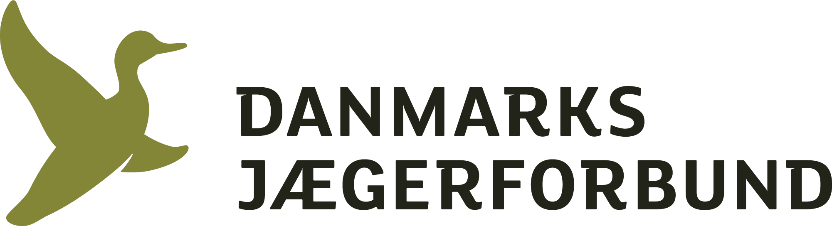 